COLONIAL VIRGINIA COUNCIL30TH ANNIIVERSARY T-SHIRTSORDER DUE BY SATURDAY OCTOBER 8TH 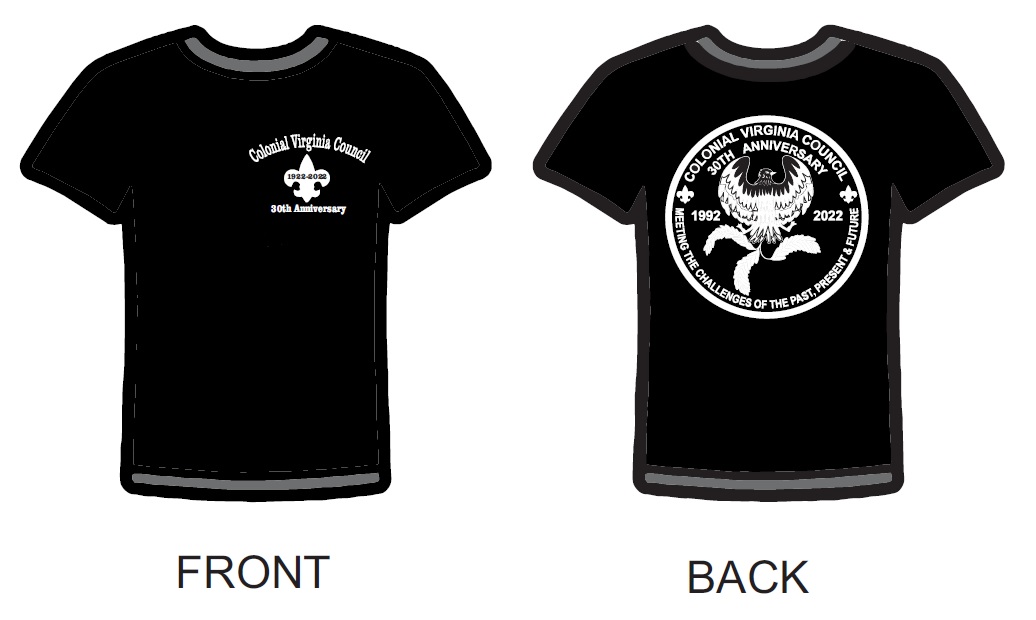 Total Quantity: ________ x $17 = $__________Purchasers will be informed when your items are available for pick up.Would you like your items shipped to you when they are ready?  Y / N*Shipping charges will be calculated and will be due prior to shipping*Orders can be emailed to sam.jennings@scouting.orgNAME: _________________________________________	ADDRESS: ________________________________________________________________CITY: _____________________________             STATE: ______            ZIP: __________EMAIL: _________________________________________	PHONE: _____________PAYMENT METHOD	CASH/CHECK	CREDIT CARD:		Name on Card: __________________________________				Card Number: ___________________________________				Exp Date: _____/_____		CVV: ________PC = 718Shirt SizeYouth SmallYouth MediumYouth LargeAdult SmallAdult MediumAdult LargeAdult XLAdult XXLAdult XXXLQuantity